[ALL INDIA TENNIS ASSOCIATION]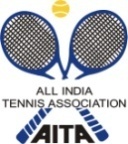 HOTEL DETAILSRULES / REGULATIONSNAME OF THE TOURNAMENTSINGHA SPORTS ACADEMY-AITA TALENT SERIES BOYS & GIRLS U-14 (TS-7 DAYS)TENNIS TOURNAMENT NOV 2017NAME OF THE STATE ASSOCIATIONPUNJAB STATE LAWN TENNIS ASSOCIATIONHONY. SECRETARY OF ASSOCIATIONMR. DINESH ARORAADDRESS OF ASSOCIATIONRAM BAGH GARDEN, AMRITSARTOURNAMENT WEEK11  DEC TO 15 DEC 2017THE ENTRY IS TO BE SENTTHE ENTRY IS TO BE SENTSINGHA SPORTS ACADEMYSinghasports123@gmail.comSINGHA SPORTS ACADEMYSinghasports123@gmail.comADDRESSADDRESSSINGHA SPORTS ACADEMYSINGH VILLAGENEAR LAMBRA, NAKODAR ROAD, JALANDHARSINGHA SPORTS ACADEMYSINGH VILLAGENEAR LAMBRA, NAKODAR ROAD, JALANDHARTELEPHONEFAXMOBILE NO.9914471110, 9814021110EMAILsinghasports123@gmail.comCATEGORY ()N(      )NS(      )SS(      )CS(      )TS(  )AGE GROUPS ()U-12( )U-14( ok )U-16(      )U-18(      )Men’s(      )Women’s(      )SIGN-INSIGN-INQUALIFYING08/12/2017 Friday 12.00pm to   2.00pm08/12/2017 Friday 12.00pm to   2.00pmMAIN DRAW10/12/2017Sunday                     12.00pm  to 2.00pm10/12/2017Sunday                     12.00pm  to 2.00pmMAIN DRAW SIZEMAIN DRAW SIZESingles3232Doubles1616QUALIFYING DRAW SIZEQUALIFYING DRAW SIZESinglesOpenOpenDoublesNANADATES FOR SINGLESDATES FOR SINGLESQUALIFYING09/12/2017 &11/12/201709/12/2017 &11/12/2017MAIN DRAW11/12/2017  to15/12/201711/12/2017  to15/12/2017DATES FOR DOUBLESDATES FOR DOUBLESQUALIFYINGN.A.N.A.MAIN DRAW11/12/2017 15/12/201711/12/2017 15/12/2017ENTRY DEADLINE20/11/201720/11/201720/11/2017WITHDRAWAL DEADLINEWITHDRAWAL DEADLINEWITHDRAWAL DEADLINE04/12/2017NAME OF THE VENUENAME OF THE VENUESINGHA SPORTS ACADEMYSINGHA SPORTS ACADEMYADDRESS OF VENUEADDRESS OF VENUESINGH VILLAGE, NEAR LAMBRANAKODAR ROAD, JALANDHARSINGH VILLAGE, NEAR LAMBRANAKODAR ROAD, JALANDHARTELEPHONE9914471110, 9814021110FAXEMAILSinghasports123@gmail.comCOURT SURFACECLAY COURTSBALLSHEAD CHAMPIONSHIPNO. OF COURTSFOUR COURTSFLOODLITNATOURNAMENT DIRECTORTOURNAMENT DIRECTORMR. SUSHANT MODGILMR. SUSHANT MODGILTELEPHONEFAXMOBILE NO.9814021110,   8194919961EMAILsinghasports123@gmail.comNAMEHOTEL PRESIDENTNAMEHOTEL DOWNTOWNADDRESSNEW COURT, JALANDHARADDRESSNAKODAR CHOWK JALANDHARTARIFF 2000TARIFF DOUBLE3000SINGLE2000DOUBLE3000TRIPLETRIPLETELEPHONE9417018003TELEPHONE8198833400DISTANCE5 KM3 KMNAMEROOMS AVAILABLE IN SINGHA SPORTS ACADEMYNAMEADDRESSADDRESSTARIFF RS. 600/- PER PERSON PER DAY WITH MEALTARIFFENTRYEntry can be sent by post / Fax.   No entry will be accepted through telephone.AGE ELIGIBILITYPlayers born:After 1st Jan 1999 are eligible for participation in U/18, After 1st  Jan 2001 are eligible for participation in U/16, After 1st  Jan 2003 are eligible for participation in U/14,After 1st Jan 2005 are eligible for participation in U/12.
ENTRY FEEAITA Registration CardIt is mandatory for the player to carry ORIGINAL REGISTRATION CARD for the sign-in. In case the player registration is in process with AITA,  In that case player has to carry Original receipt or copy of mail from AITA confirming that  player registration is in process.